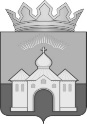 КОНТРОЛЬНО-СЧЕТНЫЙ ОРГАН МУНИЦИПАЛЬНОГО ОБРАЗОВАНИЯ КАНДАЛАКШСКИЙ РАЙОН. Кандалакша, ул. Первомайская, д.34, оф. 315 тел. 9-21-69, 9-26-70ЗАКЛЮЧЕНИЕ по результатам экспертизы проекта постановления администрации муниципального образования Кандалакшский район об утверждении муниципальной программы «Информационное общество муниципального образования Кандалакшский район» № 17                                                                                                      от 13 ноября 2020 года Заключение подготовлено на основании пункта 10 статьи 8 Положения «О Контрольно-счетном органе муниципального образования Кандалакшский район», утвержденным решением Совета депутатов муниципального образования Кандалакшский район от 26.10.2011 № 445 (далее – КСО) и в соответствии с: Методикой проведения экспертизы проектов муниципальных программ и оценки эффективности муниципальных программ, утвержденная распоряжением Председателя Контрольно-счетного органа м.о. Кандалакшский район от 09.06.2018 № 01-11/9;приказом Председателя Контрольно-счетного органа от 28.10.2020 № 01-09/25;пунктом 3.1. Раздела I плана работы, утвержденного распоряжением председателя от 30.12.2019 № 01-10/14. Цель экспертизы: определение соответствия положений муниципальной программы действующим нормативным правовым актам Российской Федерации, Мурманской области и муниципальным правовым актам, а также оценка соответствия поставленных в программе целей и задач Программы показателям прогноза социально-экономического развития муниципального образования Кандалакшский  район, и экономической обоснованности и достоверности (реалистичности) объема ресурсного обеспечения программы, возможности достижения поставленных целей при запланированном объеме средств.Предмет экспертизы: проект постановления администрации муниципального образования Кандалакшский район «Об утверждении муниципальной программы «Информационное общество муниципального образования Кандалакшский район» (далее – проект Программы).Правовую основу экспертизы проекта Программы составляют следующие правовые акты: Бюджетный кодекс Российской Федерации;Закон РФ от 27.12.1991 № 2124-1 «О средствах массовой информации» (ред. от 06.06.2019);Федеральный закон от 06.10.2003 № 131-ФЗ «Об общих принципах организации местного самоуправления в Российской Федерации»;Федеральный закон от 09.02.2009 № 8-ФЗ «Об обеспечении доступа к информации о деятельности государственных органов и органов местного самоуправления»;Федеральный закон от 27.07.2010 № 210-ФЗ «Об организации предоставления государственных и муниципальных услуг»;постановление Правительства Мурманской области от 30.09.2013 № 573-ПП «Об утверждении государственной программы Мурманской области «Информационное общество»;письмо Минфина России от 30.09.2014 № 09-05-05/48843 «О Методических рекомендациях по составлению и исполнению бюджетов субъектов Российской Федерации и местных бюджетов на основе государственных (муниципальных) программ» (далее – Методические рекомендации Минфина России от 30.09.2014 № 09-05-05/48843); постановление администрации м.о. Кандалакшский район от 21.10.2013 № 2209 «Об утверждении Порядка разработки, реализации и оценки эффективности муниципальных программ муниципального образования Кандалакшский район» (в редакции от 22.01.2015 № 153) (далее - Порядок разработки МП);Прогноз социально-экономического развития муниципального образования Кандалакшский район на 2020 год и плановый период до 2024 года, утвержденный постановлением администрации м.о. Кандалакшский район от 30.10.2019 № 1351;Стратегия социально-экономического развития муниципального образования Кандалакшский район на период до 2025 года и Плане мероприятий по ее реализации, утвержденная решением Совета депутатов муниципального образования Кандалакшский район от 24.12.2018 № 410.Проект Программы направлен в Контрольно-счетный орган м.о. Кандалакшский район 26.10.2020 года без сопроводительного письма.С проектом Программы представлены следующие документы:- проект постановления администрации м.о. Кандалакшский район «Об утверждении муниципальной программы «Информационное общество муниципального образования Кандалакшский район»;- приложение № 1 «Подпрограмма «Информатизация деятельности органов местного самоуправления в муниципальном образовании Кандалакшский район»;-  приложение № 2 «Подпрограмма «Обеспечение предоставления государственных и муниципальных услуг и развитие многофункционального центра в муниципальном образовании Кандалакшский район»; - таблицы № 1 и № 2 к каждой подпрограмме.В проекте постановления не нашли отражения муниципальные правовые акты, утратившие силу в связи с принятием новой муниципальной программы.В результате проведенной экспертизы установлено:Разработка представленного проекта правового акта обусловлена необходимостью совершенствования программно-целевого планирования на реализацию мероприятий по содержанию учреждений, оказывающим государственные и муниципальные услуги.На муниципальном уровне рекомендуется разработку муниципальных программ осуществлять на основании перечня муниципальных программ, утверждаемого местной администрацией муниципального образования (основание: статья 3 Методических рекомендаций Минфина России от 30.09.2014 № 09-05-05/48843). Перечень муниципальных целевых программ, обеспечивающих достижение реализации Стратегии, определен пунктом 2.4. Стратегии социально-экономического развития муниципального образования Кандалакшский район на период до 2025 года (утверждено решением Совета депутатов муниципального образования Кандалакшский район от 24.12.2018 № 410), в т.ч. муниципальная программа «Информационное общество муниципального образования Кандалакшский район».Администрацией м.о. Кандалакшский район перечень муниципальных программ для разработки проектов программ не утвержден. Срок реализации Программы 2021-2023 годы. Проект Программы принимается в соответствии со статьей 179 Бюджетного кодекса РФ, в рамках полномочий и вопросов местного значения органов местного самоуправления, установленных Федеральным законом от 06.10.2003 №131-ФЗ «Об общих принципах организации местного самоуправления в Российской Федерации»:• пунктом 16 части 1 статьи 15 – в целях решения вопросов местного значения муниципального района: формирование и содержание муниципального архива, включая хранение архивных фондов поселений;• пунктом 3 части 1 статьи 17 -  создание муниципальных предприятий и учреждений, осуществление финансового обеспечения деятельности муниципальных казенных учреждений и финансового обеспечения выполнения муниципального задания бюджетными и автономными муниципальными учреждениями, а также осуществление закупок товаров, работ, услуг для обеспечения муниципальных нужд (в части МКУ «МФЦ», МКУ «Муниципальный архив Кандалакшского района»);• пунктом 7 части 1 статьи 17 - с целью реализации полномочий по опубликованию муниципальных правовых актов, обсуждению проектов муниципальных правовых актов по вопросам местного значения, доведению до сведения жителей муниципального образования официальной информации о социально-экономическом и культурном развитии муниципального образования, о развитии его общественной инфраструктуры и иной официальной информации;Разработчиком проекта (заказчиком и заказчиком-координатором), основным исполнителем Программы является административно-правовой отдел администрации м.о. Кандалакшский район.      Исполнителями программы определены: МКУ «МФЦ», МКУ «Муниципальный архив Кандалакшского района», МАУ «Редакция газеты НИВА», Совет депутатов, администрация муниципального образования Кандалакшского района, а также структурные подразделения администрации (Управление образования, Управление финансов, Комитет имущественных отношений и территориального планирования).Общий объем финансирования определен в паспорте проекта Программы в сумме 86 706,02 тыс. руб., в том числе по годам:таблица № 1 (тыс. руб.)Однако, общий объем финансирования в паспортах подпрограмм определен в меньшей сумме 86 692,31тыс. руб., в том числе по годам:таблица № 2 (тыс. руб.)Расхождение между финансовым обеспечением проекта Программы и подпрограмм составило 13,71 тыс. рублей.Целью проекта Программы является повышение качества жизни граждан, проживающих в Кандалакшском районе, на основе использования современных информационных технологий.Ожидаемым результатом реализации мероприятий, предусмотренных проектом Программы, являются:- своевременное размещение в СМИ официальных документов, издаваемых органами местного самоуправления;- обеспечение систематическим доступом граждан и организаций к нормативным правовым актам органов местного самоуправления муниципального образования Кандалакшский район;- повышение уровня программного и аппаратного обеспечения работников органов местного самоуправления;- повышение эффективности межуровневого и межведомственного электронного взаимодействия органов государственной власти и органов местного самоуправления Кандалакшского района между собой;- обеспечение возможности получения государственных и муниципальных услуг по принципу «одного окна» в муниципальном районе;- расширение доступа населения к информации, в том числе архивной;- обеспечение нормативных условий хранения архивных документов.Цель, определенная проектом Программы, соответствует целям государственной политики, предусмотренной в Указе Президента РФ от 09.05.2017 № 203 «О стратегии развития информационного общества в Российской Федерации на 2017-2030 годы», политики Мурманской области (Стратегия социально-экономического развития Мурманской области до 2020 года и на период до 2025 года, утвержденная Постановлением Правительства Мурманской области от 25.12.2013 № 768-ПП/20 (ред. от 10.07.2017)) в части обеспечения раскрытия информации о деятельности органов государственной власти и органов местного самоуправления, в том числе о разрабатываемых ими нормативных правовых актах (размещение информации на официальных интернет - ресурсах в формате «открытых данных», освещение деятельности в СМИ).В Прогнозе социально-экономического развития муниципального образования Кандалакшский район на 2020 год и плановый период до 2024 года, утвержденном постановлением администрации м.о. Кандалакшский район от 30.10.2019 № 1351, который является основополагающим документом системы управления развитием района, цель, определенная проектом Программы, а также проблемы, пути их решения, не освещены.Вследствие чего, в проекте Программы в разделе «Характеристика проблемы, на решение которой направлена муниципальная программа» не приведено обоснование ее связи с приоритетными направлениями деятельности в соответствии с планами развития Кандалакшского района.В Стратегии социально-экономического развития муниципального образования Кандалакшский район на период до 2025 года и Плане мероприятий по ее реализации, утвержденной решением Совета депутатов муниципального образования Кандалакшский район от 24.12.2018 № 410, нашло частичное отражение мероприятий, обеспечивающих достижение реализации Стратегии по программе «Информационное общество муниципального образования Кандалакшский район»: внедрение и совершенствование информационных систем, обеспечивающих деятельность органов местного самоуправления, а также муниципальных бюджетных учреждений; развитие инфраструктуры «электронного» правительства, позволяющей повысить эффективность взаимодействия граждан и организаций с органами власти; постепенный переход на использование российских информационных и коммуникационных технологий в органах местного самоуправления.Согласно Методическим рекомендациям Минфина России от 30.09.2014 № 09-05-05/48843, пункту 1.2 Порядка разработки МП в случае формирования в структуре муниципальной программы подпрограмм рекомендуется применять следующий подход к целеполаганию: решение задачи программы является целью подпрограммы, решение задачи подпрограммы осуществляется посредством реализации конкретного мероприятия (основного мероприятия).  Однако, в предлагаемом проекте Программы задачи подпрограммы дублируют задачи муниципальной программы. Таким образом, задачи программы не определены как цели подпрограмм. Измеряемые натуральные показатели, приведенные в таблице № 3, не позволяют оценить степень достижения целей и выполнения задач Программы. Основные цели и задачи проекта Программы,целевые показатели (индикаторы) реализации программытаблица № 3Некоторые поставленные задачи не способствуют решению проблем, обозначенных в проекте Программе. В частности, при проведении оценки достаточности и адекватности набора показателей и мероприятий, установленных проектом Программы, выявлено:предлагаемые показатели, неизменные на каждый год реализации программы: количество выпусков муниципальных печатных СМИ газета «НИВА» - 52 ед. и Информационного бюллетеня администрации м.о. Кандалакшский район - 40 ед., количество выпусков телепередачи «Время новостей» - 245 ед., не взаимосвязаны с задачей программы – «Обеспечение реализации требований законодательства Российской Федерации по своевременному опубликованию в средствах массовой информации (далее СМИ) официальных документов, издаваемых органами местного самоуправления (далее ОМСУ) муниципального образования Кандалакшский район и иной официальной информации».В соответствии с пунктом 5 статьи 11 Устава муниципального образования Кандалакшский район, утвержденного решением Совета депутатов муниципального образования Кандалакшский район от 12.11.2010 № 291 (в ред. от 16.05.2019 № 456), муниципальные правовые акты муниципального района публикуются в региональном еженедельнике «Нива» и (или) в периодическом печатном издании «Информационный бюллетень администрации муниципального образования Кандалакшский район» и обнародуются путем размещения на официальном сайте администрации муниципального образования Кандалакшский район в течение 10 дней со дня подписания.Следовательно, все МПА, принятые ОМСУ, должны быть в обязательном порядке опубликованы в СМИ и /или размещены на официальном сайте администрации.Повышение уровня информированности жителей муниципального образования через средства массовой информации достигается не количеством выпусков муниципальных СМИ и телепередач, а количеством информации, размещенной в этих СМИ. В данном случае для СМИ применим показатель - доля опубликованных МПА, а также опубликованной информации о деятельности ОМСУ и социально значимой информации в общем объеме публикаций. такой показатель, как «удельный вес численности посетителей официального сайта администрации муниципального образования Кандалакшский район в общей численности населения Кандалакшского района» (в % на каждый год реализации программы - 92, 93, 94) ни качественно, ни количественно не отражает деятельность администрации в части освещения социально-экономического развития города, а характеризует текущую работу ОМСУ и не подразумевает достижения цели подпрограммы «повышение информационной открытости и внедрение современных информационных технологий в деятельность органов местного самоуправления муниципального образования Кандалакшский район» в рамках подпрограммы «Информатизация деятельности органов местного самоуправления в муниципальном образовании Кандалакшский район», задача 1 «Обеспечение реализации требований законодательства Российской Федерации по своевременному опубликованию в средствах массовой информации официальных документов, издаваемых органами местного самоуправления муниципального образования Кандалакшский район и иной официальной информации»). По мнению КСО данный показатель является избыточным;для выполнения мероприятий Задачи № 2 «Развитие технической и технологической инфраструктуры органов местного самоуправления муниципального образования Кандалакшский район» подпрограммы «Информатизация деятельности органов местного самоуправления в муниципальном образовании Кандалакшский район» определен целевой показатель «доступность информационных сервисов» в процентном выражении: в 2021, 2022 годах 99,2 %, в 2023 году 99,3 %. При этом, в проекте Программы не нашло отражение на основании каких данных сформирован этот показатель, что он обозначает, и какие информационные сервисы имеются ввиду: 1. либо это доступность для населения автоматизированных систем для получения необходимой информации (с учетом времени недоступности информационных ресурсов в общем времени функционирования ресурсов);2. либо развитие информационно-коммуникационных технологий для повышения качества муниципального управления ОМС, что не соответствует цели проекта Программы.Доступность информации – состояние информации (ресурсов автоматизированной информационной системы), при котором субъекты, имеющие права доступа, могут реализовывать их беспрепятственно. К правам доступа относятся: право на чтение, изменение, хранение, копирование, уничтожение информации, а также права на изменение, использование, уничтожение ресурсов (источник: Рекомендации по стандартизации. Информационные технологии. Основные термины и определения в области технической защиты информации. Р 50.1.053-2005. Утверждены и введены в действие приказом Федерального агентства по техническому регулированию и метрологии от 06.04.2005           № 77-ст). Данное свойство – это мера возможности получения необходимых данных, гарантия того, что пользователь сможет получить ее за приемлемые для него сроки. Сведения об источниках получения информации и методике расчета значений указанного показателя в проекте Программы не приведены (пункт 2.6. Порядка разработки МП);согласно паспорту проекта Программы, показатель «количество государственных и муниципальных услуг предоставление которых организовано в МФЦ», предлагаемый в количестве 245 ус. ед. на текущий год, не соответствует сведениям, отраженным в паспорте подпрограммы «Обеспечение предоставления государственных и муниципальных услуг и развитие многофункционального центра в муниципальном образовании Кандалакшский район» - 222 ус. ед. По предлагаемым показателям, кроме показателя «среднее время ожидания граждан в очереди при получении государственных и муниципальных услуг по принципу «одного окна»» на территории муниципального образования Кандалакшский район», в проекте Программы отсутствуют сведения об источниках информации и методике расчета значений. Большинство предлагаемых показателей не имеют положительной динамики по годам реализации муниципальной программы, что не соответствует цели программы (требования к содержательной части программы (подпрограммы) (приложение № 1 к Порядку разработки МП);В число используемых показателей (индикаторов) целесообразно включать: показатели (индикаторы) государственных программ субъектов Российской Федерации, реализуемых в соответствующей сфере деятельности, предусмотренные для муниципальных образований (основание Методические рекомендации Минфина России).Набор мероприятий проекта Программы в целом является достаточным для достижения целей и решения задач подпрограммы с учетом реализации мер правового регулирования, предусмотренных в рамках подпрограмм.Анализ и оценка объемов и источников финансирования проекта Программы не производился ввиду отсутствия данных, т.к. решения относительно параметров финансового обеспечения реализации муниципальных программ принимаются при формировании проекта решения о бюджете.Для достижения поставленной цели в проекте Программы определена задача по повышению качества и доступности предоставления государственных и муниципальных услуг.В силу пункта 2.6. Порядка разработки МП муниципальная программа должна обладать системой абсолютных и относительных показателей для измерения результатов реализации муниципальной программы, то есть описанием поддающихся количественной оценке ожидаемых результатов реализации, включая как непосредственные результаты, так и конечные результаты.Однако, оценить планируемую эффективность реализации Программы не представляется возможным, так как при разработке Программы не определены достоверные источники информации и методика расчета показателей (индикаторов) муниципальной программы, отсутствует взаимосвязь между индикаторами, задачами и программными мероприятиями.Выводы по результатам экспертно-аналитического мероприятия:Проект Программы в целом соответствует действующим нормативным правовым актам Российской Федерации, субъекта Российской Федерации и Порядку разработки, реализации и оценки эффективности муниципальных программ, утвержденному постановлением администрации м.о. Кандалакшский район от 21.10.2013 № 2209.Цель, определенная проектом Программы, соответствует целям государственной политики, стратегии развития информационного общества в Российской Федерации, Мурманской области и Стратегии социально-экономического развития муниципального образования Кандалакшский район на период до 2025 года, утвержденной решением Совета депутатов муниципального образования Кандалакшский район от 24.12.2018 № 410В Прогнозе социально-экономического развития муниципального образования Кандалакшский район на 2020 год и плановый период до 2024 года, утвержденном постановлением администрации м.о. Кандалакшский район от 30.10.2019 № 1351, цель, определенная проектом Программы, а также проблемы, пути их решения, не освещены.Цель муниципальной программы соответствует проблеме, для решения которой принята программа. Измеряемые (натуральные и относительные) показатели в проекте Программы не позволяют в полной мере оценить степень достижения цели и выполнения задач (количество выпусков муниципальных печатных СМИ, удельный вес численности посетителей официального сайта администрации муниципального образования Кандалакшский район в общей численности населения Кандалакшского района).Механизм реализации программы предусматривает выполнение мероприятий   путем заключения муниципальных контрактов (договоров) в соответствии с Гражданским кодексом РФ, Федеральным законом от 05.04.2013 № 44-ФЗ «О контрактной системе в сфере закупок товаров, работ, услуг для обеспечения государственных и муниципальных нужд».Требования к структуре муниципальной программы соблюдены.Анализ и оценка объемов и источников финансирования проекта Программы не производился ввиду отсутствия данных, т.к. решения относительно параметров финансового обеспечения реализации муниципальных программ принимаются при формировании проекта решения о бюджете.По итогам экспертизы проекта Программы, Контрольно-счетный орган предлагает разработчику программы:Пересмотреть, целевые показатели (индикаторы) программы (1.1, 1.2), которые позволят оценить степень достижения цели и выполнения задач муниципальной программы;Целевой показатель (индикаторы) программы 1.4 исключить.3. В содержательной части муниципальной программы сформировать сведения об источниках и методике расчета значений показателей муниципальной программы. 4. Откорректировать расхождение по финансовому обеспечению между проектом Программы и подпрограммами в сумме 13,71 тыс. рублей. 	Председатель                                                                                           Н.А.МилевскаяПериод реализации программы2021 год2022 год2023 годВСЕГО по программепроект Программы «Информационное общество», в том числе: 29 107,94 28 779,0428 779,0486 706,02местный бюджет29 103,3728 794,4728 794,4786 692,31областной бюджет4,574,574,5713,71Период реализации подпрограмм2021 год2022 год2023 годВСЕГО по подпрограммамПроект Подпрограмм, в том числе:29 103,37 28 794,4728 794,4786 692,31местный бюджет29 098,80 28 789,9028 789,90 86 678,60областной бюджет4,574,574,5713,71№ п/пЦель, задачи и наименование целевых показателей (индикаторов)Ед. изм.Значение показателя (индикатора)Значение показателя (индикатора)Значение показателя (индикатора)Значение показателя (индикатора)Значение показателя (индикатора)Значение показателя (индикатора)№ п/пЦель, задачи и наименование целевых показателей (индикаторов)Ед. изм.До начала реализацииОтчётный годТекущий год 2020в том числе по годам в том числе по годам в том числе по годам № п/пЦель, задачи и наименование целевых показателей (индикаторов)Ед. изм.До начала реализацииОтчётный годТекущий год 2020202120222023123456789Цель: Повышение информационной открытости и внедрение современных информационных технологий в деятельность органов местного самоуправления муниципального образования Кандалакшский районЦель: Повышение информационной открытости и внедрение современных информационных технологий в деятельность органов местного самоуправления муниципального образования Кандалакшский районЦель: Повышение информационной открытости и внедрение современных информационных технологий в деятельность органов местного самоуправления муниципального образования Кандалакшский районЦель: Повышение информационной открытости и внедрение современных информационных технологий в деятельность органов местного самоуправления муниципального образования Кандалакшский районЦель: Повышение информационной открытости и внедрение современных информационных технологий в деятельность органов местного самоуправления муниципального образования Кандалакшский районЦель: Повышение информационной открытости и внедрение современных информационных технологий в деятельность органов местного самоуправления муниципального образования Кандалакшский районЦель: Повышение информационной открытости и внедрение современных информационных технологий в деятельность органов местного самоуправления муниципального образования Кандалакшский районЦель: Повышение информационной открытости и внедрение современных информационных технологий в деятельность органов местного самоуправления муниципального образования Кандалакшский районЦель: Повышение информационной открытости и внедрение современных информационных технологий в деятельность органов местного самоуправления муниципального образования Кандалакшский районЦель: Повышение информационной открытости и внедрение современных информационных технологий в деятельность органов местного самоуправления муниципального образования Кандалакшский район1.Задача: Обеспечение реализации требований законодательства Российской Федерации по своевременному опубликованию в средствах массовой информации официальных документов, издаваемых органами местного самоуправления муниципального образования Кандалакшский район и иной официальной информацииЗадача: Обеспечение реализации требований законодательства Российской Федерации по своевременному опубликованию в средствах массовой информации официальных документов, издаваемых органами местного самоуправления муниципального образования Кандалакшский район и иной официальной информацииЗадача: Обеспечение реализации требований законодательства Российской Федерации по своевременному опубликованию в средствах массовой информации официальных документов, издаваемых органами местного самоуправления муниципального образования Кандалакшский район и иной официальной информацииЗадача: Обеспечение реализации требований законодательства Российской Федерации по своевременному опубликованию в средствах массовой информации официальных документов, издаваемых органами местного самоуправления муниципального образования Кандалакшский район и иной официальной информацииЗадача: Обеспечение реализации требований законодательства Российской Федерации по своевременному опубликованию в средствах массовой информации официальных документов, издаваемых органами местного самоуправления муниципального образования Кандалакшский район и иной официальной информацииЗадача: Обеспечение реализации требований законодательства Российской Федерации по своевременному опубликованию в средствах массовой информации официальных документов, издаваемых органами местного самоуправления муниципального образования Кандалакшский район и иной официальной информацииЗадача: Обеспечение реализации требований законодательства Российской Федерации по своевременному опубликованию в средствах массовой информации официальных документов, издаваемых органами местного самоуправления муниципального образования Кандалакшский район и иной официальной информацииЗадача: Обеспечение реализации требований законодательства Российской Федерации по своевременному опубликованию в средствах массовой информации официальных документов, издаваемых органами местного самоуправления муниципального образования Кандалакшский район и иной официальной информацииЗадача: Обеспечение реализации требований законодательства Российской Федерации по своевременному опубликованию в средствах массовой информации официальных документов, издаваемых органами местного самоуправления муниципального образования Кандалакшский район и иной официальной информации1.1.Показатель (индикатор): количество выпусков муниципального печатного СМИ, газета "НИВА"ед. 5252525252521.2.Показатель (индикатор): количество выпусков муниципального печатного СМИ, Информационный бюллетень администрации муниципального образования Кандалакшский районед. 4040404040401.3.Показатель (индикатор): количество выпусков телепередачи "Время новостей"ед. 2452452452452452451.4.Показатель (индикатор): удельный вес численности посетителей официального сайта администрации муниципального образования Кандалакшский район в общей численности населения Кандалакшского района%8989909293942.Задача: Развитие технической и технологической инфраструктуры органов местного самоуправления муниципального образования Кандалакшский районЗадача: Развитие технической и технологической инфраструктуры органов местного самоуправления муниципального образования Кандалакшский районЗадача: Развитие технической и технологической инфраструктуры органов местного самоуправления муниципального образования Кандалакшский районЗадача: Развитие технической и технологической инфраструктуры органов местного самоуправления муниципального образования Кандалакшский районЗадача: Развитие технической и технологической инфраструктуры органов местного самоуправления муниципального образования Кандалакшский районЗадача: Развитие технической и технологической инфраструктуры органов местного самоуправления муниципального образования Кандалакшский районЗадача: Развитие технической и технологической инфраструктуры органов местного самоуправления муниципального образования Кандалакшский районЗадача: Развитие технической и технологической инфраструктуры органов местного самоуправления муниципального образования Кандалакшский районЗадача: Развитие технической и технологической инфраструктуры органов местного самоуправления муниципального образования Кандалакшский район2.1.Показатель (индикатор): доступность информационных сервисов%99,199,199,199,299,299,3Цель: Повышение качества и совершенствование системы предоставления государственных и муниципальных услуг на территории муниципального образования Кандалакшский районЦель: Повышение качества и совершенствование системы предоставления государственных и муниципальных услуг на территории муниципального образования Кандалакшский районЦель: Повышение качества и совершенствование системы предоставления государственных и муниципальных услуг на территории муниципального образования Кандалакшский районЦель: Повышение качества и совершенствование системы предоставления государственных и муниципальных услуг на территории муниципального образования Кандалакшский районЦель: Повышение качества и совершенствование системы предоставления государственных и муниципальных услуг на территории муниципального образования Кандалакшский районЦель: Повышение качества и совершенствование системы предоставления государственных и муниципальных услуг на территории муниципального образования Кандалакшский районЦель: Повышение качества и совершенствование системы предоставления государственных и муниципальных услуг на территории муниципального образования Кандалакшский районЦель: Повышение качества и совершенствование системы предоставления государственных и муниципальных услуг на территории муниципального образования Кандалакшский районЦель: Повышение качества и совершенствование системы предоставления государственных и муниципальных услуг на территории муниципального образования Кандалакшский районЦель: Повышение качества и совершенствование системы предоставления государственных и муниципальных услуг на территории муниципального образования Кандалакшский район3Задача: Повышение качества и доступности предоставления государственных и муниципальных услуг Задача: Повышение качества и доступности предоставления государственных и муниципальных услуг Задача: Повышение качества и доступности предоставления государственных и муниципальных услуг Задача: Повышение качества и доступности предоставления государственных и муниципальных услуг Задача: Повышение качества и доступности предоставления государственных и муниципальных услуг Задача: Повышение качества и доступности предоставления государственных и муниципальных услуг Задача: Повышение качества и доступности предоставления государственных и муниципальных услуг Задача: Повышение качества и доступности предоставления государственных и муниципальных услуг Задача: Повышение качества и доступности предоставления государственных и муниципальных услуг 3.1Показатель (индикатор): доля граждан, имеющих доступ к получению государственных и муниципальных услуг по принципу «одного окна» на территории муниципального образования Кандалакшский район%__1001001001003.2Показатель (индикатор): среднее время ожидания граждан в очереди при получении государственных и муниципальных услуг по принципу «одного окна» на территории муниципального образования Кандалакшский районмин.__151515153.3Показатель (индикатор): количество государственных и муниципальных услуг, предоставление которых организовано в МФЦ ус.__2452502552553.4Показатель (индикатор): уровень удовлетворенности граждан качеством предоставления государственных и муниципальных услуг, предоставление которых организовано в МФЦ %__1001001001004. Задача: Сохранение и пополнение архивного фонда муниципального образования Кандалакшский районЗадача: Сохранение и пополнение архивного фонда муниципального образования Кандалакшский районЗадача: Сохранение и пополнение архивного фонда муниципального образования Кандалакшский районЗадача: Сохранение и пополнение архивного фонда муниципального образования Кандалакшский районЗадача: Сохранение и пополнение архивного фонда муниципального образования Кандалакшский районЗадача: Сохранение и пополнение архивного фонда муниципального образования Кандалакшский районЗадача: Сохранение и пополнение архивного фонда муниципального образования Кандалакшский районЗадача: Сохранение и пополнение архивного фонда муниципального образования Кандалакшский районЗадача: Сохранение и пополнение архивного фонда муниципального образования Кандалакшский район4.1Показатель (индикатор): доля документов на всех видах носителей муниципальных архивов, находящихся в нормативных условиях, обеспечивающих их постоянное (вечное) хранение, в общем количестве архивных документов%__8585100100